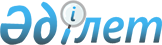 О бюджете Шункыркольского сельского округа на 2023-2025 годыРешение Атбасарского районного маслихата Акмолинской области от 23 декабря 2022 года № 7С 26/24.
      В соответствии с пунктом 2 статьи 9-1 Бюджетного кодекса Республики Казахстан, подпунктом 1) пункта 1 статьи 6 Закона Республики Казахстан "О местном государственном управлении и самоуправлении в Республике Казахстан", Атбасарский районный маслихат РЕШИЛ:
      1. Утвердить бюджет Шункыркольского сельского округа на 2023-2025 годы согласно приложениям 1, 2 и 3 соответственно, в том числе на 2023 год в следующих объемах:
      1) доходы – 44 766,0 тысяч тенге, в том числе:
      налоговые поступления – 21 408.8 тысяч тенге;
      неналоговые поступления – 14.7 тысяч тенге;
      поступления от продажи основного капитала – 43.5 тысяч тенге;
      поступления трансфертов – 23 299,0 тысяч тенге;
      2) затраты – 47 143,0 тысячи тенге;
      3) чистое бюджетное кредитование – 0 тенге:
      бюджетные кредиты – 0 тенге;
      погашение бюджетных кредитов – 0 тенге;
      4) сальдо по операциям с финансовыми активами – 0 тенге:
      приобретение финансовых активов – 0 тенге;
      поступления от продажи финансовых активов государства – 0 тенге;
      5) дефицит (профицит) бюджета – -2 377,0 тысяч тенге;
      6) финансирование дефицита (использование профицита) бюджета –2 377,0 тысяч тенге:
      поступление займов – 0 тенге;
      погашение займов – 0 тенге;
      используемые остатки бюджетных средств – 2 377,0 тысяч тенге.
      Сноска. Пункт 1 - в редакции решения Атбасарского районного маслихата Акмолинской области от 23.08.2023 № 8С 7/6 (вводится в действие с 01.01.2023).


      2. Учесть в бюджете Шункыркольского сельского округа на 2023 год объем бюджетной субвенции, передаваемой из районного бюджета в бюджет Шункыркольского сельского округа в сумме 23 299 тысяч тенге.
      3. Исключен решением Атбасарского районного маслихата Акмолинской области от 20.04.2023 № 8С 2/21 (вводится в действие с 01.01.2023).


      4. Настоящее решение вводится в действие с 1 января 2023 года. Бюджет Шункыркольского сельского округа на 2023 год
      Сноска. Приложение 1 - в редакции решения Атбасарского районного маслихата Акмолинской области от 23.08.2023 № 8С 7/6 (вводится в действие с 01.01.2023). Бюджет Шункыркольского сельского округа на 2024 год Бюджет Шункыркольского сельского округа на 2025 год Целевые трансферты из вышестоящих бюджетов на 2023 год
      Сноска. Приложение 4 исключено решением Атбасарского районного маслихата Акмолинской области от 20.04.2023 № 8С 2/21 (вводится в действие с 01.01.2023).
					© 2012. РГП на ПХВ «Институт законодательства и правовой информации Республики Казахстан» Министерства юстиции Республики Казахстан
				
      Секретарь Атбасарского районного маслихата

Б.Комбатуров
Приложение 1 к решению
Атбасарского районного
маслихата от 23 декабря
2022 года № 7С 26/24
Категория
Категория
Категория
Категория
Сумма, тысячи тенге
Класс
Класс
Класс
Сумма, тысячи тенге
Подкласс
Подкласс
Сумма, тысячи тенге
Наименование
Сумма, тысячи тенге
I. Доходы
44 766,0
1
Hалоговые поступления
21 408,8
01
Подоходный налог
100,0
2
Индивидуальный подоходный налог
100,0
04
Налоги на собственность
3 856,0
1
Налоги на имущество
261,0
3
Земельный налог
200,0
4
Налог на транспортные средства
2 888,0
5
Единый земельный налог
507,0
05
Внутренние налоги на товары, работы и услуги
17 452,8
3
Поступления за использование природных и других ресурсов
17 452,8
2
Неналоговые поступления
14,7
3
Поступления от продажи основного капитала
43,5
4
Поступления трансфертов
23 299,0
02
Трансферты из вышестоящих органов государственного управления
23 299,0
3
Трансферты из районного (города областного значения) бюджета
23 299,0
Функциональная группа
Функциональная группа
Функциональная группа
Функциональная группа
Сумма,
тысячи тенге
Администратор бюджетных программ
Администратор бюджетных программ
Администратор бюджетных программ
Сумма,
тысячи тенге
Программа
Программа
Сумма,
тысячи тенге
Наименование
Сумма,
тысячи тенге
II. За траты
47 143,0
01
Государственные услуги общего характера
29 743,0
01
124
Аппарат акима города районного значения, села, поселка, сельского округа
29 743,0
01
124
001
Услуги по обеспечению деятельности акима города районного значения, села, поселка, сельского округа
29 743, 0
07
Жилищно-коммунальное хозяйство
17 400,0
07
124
Аппарат акима города районного значения, села, поселка, сельского округа
17 400,0
07
124
008
Освещение улиц в населенных пунктах
1 000,0
07
124
011
Благоустройство и озеленение населенных пунктов
8 900,0
014
Организация водоснабжения населенных пунктов
7 500,0
III. Чистое бюджетное кредитование
0
Бюджетные кредиты
0
Погашение бюджетных кредитов
0
IV. Сальдо по операциям с финансовыми активами
0
Приобретение финансовых активов
0
Поступления от продажи финансовых активов государства
0
V. Дефицит (профицит) бюджета
-2 377,0
VI. Финансирование дефицита (использование профицита) бюджета
2 377,0
Поступление займов
0
Погашение займов
0
Используемые остатки бюджетных средств
2 377,0
8
Используемые остатки бюджетных средств
2 377,0
01
Остатки бюджетных средств
2 377,0
1
Свободные остатки бюджетных средств
2 377,0Приложение 2 к решению
Атбасарского районного
маслихата от 23 декабря
2022 года № 7С 26/24
Категория
Категория
Категория
Категория
Сумма, тысячи тенге
Класс
Класс
Класс
Сумма, тысячи тенге
Подкласс
Подкласс
Сумма, тысячи тенге
Наименование
Сумма, тысячи тенге
I. Доходы
35 641
1
Hалоговые поступления
11 659
01
Подоходный налог
105
2
Индивидуальный подоходный налог
105
04
Налоги на собственность
3 985
1
Налоги на имущество
273
3
Земельный налог
200
4
Налог на транспортные средства
3 005
5
Единый земельный налог
507
05
Внутренние налоги на товары, работы и услуги
7 569
3
Поступления за использование природных и других ресурсов
7 569
2
Неналоговые поступления
0
3
Поступления от продажи основного капитала
0
4
Поступления трансфертов
23 982
02
Трансферты из вышестоящих органов государственного управления
23 982
3
Трансферты из районного (города областного значения) бюджета
23 982
Функциональная группа
Функциональная группа
Функциональная группа
Функциональная группа
Сумма, тысячи тенге
Администратор бюджетных программ
Администратор бюджетных программ
Администратор бюджетных программ
Сумма, тысячи тенге
Программа
Программа
Сумма, тысячи тенге
Наименование
Сумма, тысячи тенге
II. Затраты
35 641
01
Государственные услуги общего характера
25 641
01
124
Аппарат акима города районного значения, села, поселка, сельского округа
25 641
01
124
001
Услуги по обеспечению деятельности акима города районного значения, села, поселка, сельского округа
25 641
07
Жилищно-коммунальное хозяйство
9 000
07
124
Аппарат акима города районного значения, села, поселка, сельского округа
9 000
07
124
008
Освещение улиц в населенных пунктах
1 000
07
124
011
Благоустройство и озеленение населенных пунктов
500
07
124
014
Организация водоснабжения населенных пунктов
7 500
12
Транспорт и коммуникации
1 000
12
124
Аппарат акима города районного значения, села, поселка, сельского округа
1 000
12
124
013
Обеспечение функционирования автомобильных дорог в городах районного значения, селах, поселках, сельских округах
1 000
III. Чистое бюджетное кредитование
0
Бюджетные кредиты
0
Погашение бюджетных кредитов
0
IV. Сальдо по операциям с финансовыми активами 
0
Приобретение финансовых активов 
0
Поступления от продажи финансовых активов государства
0
V. Дефицит (профицит) бюджета 
0
VI. Финансирование дефицита (использование профицита) бюджета 
0
Поступление займов
0
Погашение займов
0
Используемые остатки бюджетных средств
0Приложение 3 к решению
Атбасарского районного
маслихата от 23 декабря
2022 года № 7С 26/24
Категория
Категория
Категория
Категория
Сумма, тысячи тенге
Класс
Класс
Класс
Сумма, тысячи тенге
Подкласс
Подкласс
Сумма, тысячи тенге
Наименование
Сумма, тысячи тенге
I. Доходы
35 719
1
Hалоговые поступления
11 857
01
Подоходный налог
109
2
Индивидуальный подоходный налог
109
04
Налоги на собственность
4 117
1
Налоги на имущество
283
3
Земельный налог
200
4
Налог на транспортные средства
3 127
5
Единый земельный налог
507
05
Внутренние налоги на товары, работы и услуги
7 631
3
Поступления за использование природных и других ресурсов
7 631
2
Неналоговые поступления
0
3
Поступления от продажи основного капитала
0
4
Поступления трансфертов
23 862
02
Трансферты из вышестоящих органов государственного управления
23 862
3
Трансферты из районного (города областного значения) бюджета
23 862
Функциональная группа
Функциональная группа
Функциональная группа
Функциональная группа
Сумма, тысячи тенге
Администратор бюджетных программ
Администратор бюджетных программ
Администратор бюджетных программ
Сумма, тысячи тенге
Программа
Программа
Сумма, тысячи тенге
Наименование
Сумма, тысячи тенге
II. Затраты
35 719
01
Государственные услуги общего характера
25 719
01
124
Аппарат акима города районного значения, села, поселка, сельского округа
25 719
01
124
001
Услуги по обеспечению деятельности акима города районного значения, села, поселка, сельского округа
25 719
07
Жилищно-коммунальное хозяйство
9 000
07
124
Аппарат акима города районного значения, села, поселка, сельского округа
9 000
07
124
008
Освещение улиц в населенных пунктах
1 000
07
124
011
Благоустройство и озеленение населенных пунктов
500
07
124
014
Организация водоснабжения населенных пунктов
7 500
12
Транспорт и коммуникации
1 000
12
124
Аппарат акима города районного значения, села, поселка, сельского округа
1 000
12
124
013
Обеспечение функционирования автомобильных дорог в городах районного значения, селах, поселках, сельских округах
1 000
III. Чистое бюджетное кредитование
0
Бюджетные кредиты
0
Погашение бюджетных кредитов
0
IV. Сальдо по операциям с финансовыми активами 
0
Приобретение финансовых активов 
0
Поступления от продажи финансовых активов государства
0
V. Дефицит (профицит) бюджета 
0
VI. Финансирование дефицита (использование профицита) бюджета 
0
Поступление займов
0
Погашение займов
0
Используемые остатки бюджетных средств
0Приложение 4 к решению
Атбасарского районного
маслихата от 23 декабря
2022 года № 7С 26/24